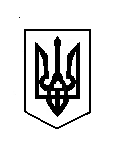 УКРАЇНА ВЕРБСЬКА СІЛЬСЬКА РАДАДУБЕНСЬКОГО РАЙОНУ РІВНЕНСЬКОЇ ОБЛАСТІХХХІІ сесія VIIІ скликанняР І Ш Е Н Н Я 24 січня 2023 року								№ 943Розглянувши клопотання Служби автомобільних доріг у Рівненській області, та проекти землеустрою щодо відведення земельних ділянок в постійне користування для розміщення та експлуатації будівель і споруд автомобільного транспорту та дорожнього господарства (для обслуговування автомобільної дороги М-06 Київ -Чоп) в межах с. Верба та с. Софіївка Перша на території Вербської сільської ради та керуючись п. 34 ст. 26 Закону України „Про місцеве самоврядування в Україні”, ст. 12, 71, 92, 122, 123, 186  Земельного кодексу України, Вербська сільська радаВИРІШИЛА:1. Затвердити проекти землеустрою щодо  відведення земельних ділянок в постійне користування Службі автомобільних доріг у Рівненській області площею 2,9225 га (кадастровий номер 5621681200:01:005:0010), площею 0,9101 га (кадастровий номер 5621681200:01:014:0018) для розміщення та експлуатації будівель і споруд автомобільного транспорту та дорожнього господарства на території Вербської сільської ради Дубенського району Рівненської області.2. Контроль за виконанням цього рішення покласти на постійну комісію з питань земельних відносин, природокористування, планування території, будівництва, архітектури, охорони памʼяток історичного середовища та благоустрою (голова комісії - Свінтозельський Б. В.).Сільський голова 					Каміла КОТВІНСЬКАПро затвердження проекту землеустрою щодо відведення земельних ділянок в постійне користування Службі автомобільних доріг у Рівненській області